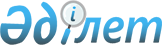 О признании утратившими силу некоторых приказов Министра внутренних дел Республики КазахстанПриказ Министра внутренних дел Республики Казахстан от 4 апреля 2011 № 143      В соответствии со статьей 27 Закона Республики Казахстан "О нормативных правовых актах", ПРИКАЗЫВАЮ:



      1. Признать утратившими силу некоторые приказы Министра внутренних дел Республики Казахстан согласно приложению к настоящему приказу.



      2. Комитету административной полиции Министерства внутренних дел направить настоящий приказ в Министерство юстиции Республики Казахстан для снятия с Реестра государственной регистрации нормативных правовых актов и обеспечить официальное опубликование в периодических печатных изданиях.



      3. Контроль за исполнением настоящего приказа возложить на заместителя Министра внутренних дел генерал-майора полиции Кулинич А.В. и Комитет административной полиции Министерства внутренних дел Республики Казахстан (К.С. Тыныбеков).



      4. Настоящий приказ вводится с момента подписания.      Министр                                    С. Баймаганбетов

Приложение           

к приказу Министра внутренних дел

Республики Казахстан      

от 4 апреля 2011 года № 143    Перечень

утративших силу некоторых приказов

Министра внутренних дел Республики Казахстан

      1) приказ Министра внутренних дел Республики Казахстан от 25 января 1996 года № 37 "Об утверждении Положения о медицинском вытрезвителе при горрайоргане (управлении) внутренних дел, Инструкции по оказанию медицинской помощи лицам, доставляемым в медицинские вытрезвители и Инструкции по организации работы кабинета профилактики при медицинском вытрезвителе" (зарегистрированный в Реестре государственной регистрации нормативных правовых актов за № 324);



      2) приказ Министра внутренних дел Республики Казахстан от 10 сентября 2004 года № 526 "О внесении изменений в приказ Министра внутренних дел Республики Казахстан от 25 января 1996 года № 37 "Об утверждении Положения о медицинском вытрезвителе при горрайоргане (управлении) внутренних дел, Инструкции по оказанию медицинской помощи лицам, доставляемым в медицинские вытрезвители и Инструкции по организации работы кабинета профилактики при медицинском вытрезвителе", зарегистрированный за № 324" (зарегистрированный в Реестре государственной регистрации нормативных правовых актов за № 3137);



      3) приказ Министра внутренних дел Республики Казахстан от 25 декабря 2004 года № 708 "Об утверждении Положения о Центрах временной изоляции, адаптации и реабилитации несовершеннолетних" (зарегистрированный в Реестре государственной регистрации нормативных правовых актов за № 3360);



      4) приказ Министра внутренних дел Республики Казахстан от 7 декабря 2005 года № 667 "О внесении изменений в приказ Министра внутренних дел Республики Казахстан от 25 января 1996 года № 37 "Об утверждении Положения о медицинском вытрезвителе при горрайоргане (управлении) внутренних дел, Инструкции по оказанию медицинской помощи лицам, доставляемым в медицинские вытрезвители и Инструкции по организации работы кабинета профилактики при медицинском вытрезвителе", зарегистрированный за № 324" (зарегистрированный в Реестре государственной регистрации нормативных правовых актов за № 3983), опубликован в газете "Юридическая газета" № 8-9 (988-989) от 20 января 2006 года. 
					© 2012. РГП на ПХВ «Институт законодательства и правовой информации Республики Казахстан» Министерства юстиции Республики Казахстан
				